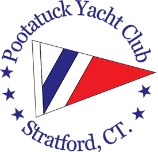 Opening Day CeremonyJune 4th. 2022Rain or ShineLong term forecast looks good again, but you never know.Commencement will start at 12:00 noonFood will be served right afterReservations are required by Monday May 30, 2022Food will be ordered by number of members and guest attending.Walk in’s may not be able to receive food.We’re asking members to pay for their guests that are attending whether they show up or not it’s the members responsibility to ensure payment.Members are Prepaid to Attend Opening Day.Spouse & Guest are - $35.00Children between the age of 7 to 12 - $20.00Children Under the age of 6 are FreePlease respond by Monday May 30,2022Email response to the following by Monday May 30, 2022jimbalazsi@gmail.comPlease include your name, guest names, Children’s name along with children’s age Also, when arriving you and your guest will receive a colored wrist band, this will be used to call up tables to be served, this will help reduce the line of people waiting to receive food. You will also receive a ticket that needs to be presented to the 1st. server in order to receive food, Please Don’t Lose it. All food will be served by servers. With all that being said let’s all enjoy the day, Have a Great Opening Day at Pootatuck Yacht ClubSee Menu Next Page                         P-1OPENING DAY MENU June 4th2022APPETIZER STATIONMUSSEL POT• white wine, garlic, shallots, parsleyserved with crostiniMEDITERRANEAN BAR• Hummus - *roasted pepper & herb, *roasted garlic, artichoke & basilSPREADS - *olive tapenade, *sun dried tomato chimichurri, *grilled flatbreadDINNER STATIONCOD• parmesan-artichoke crust, lemon, herbsHERB ROASTED CHICKEN THIGHS• chicken velouté fennel sauce, roasted vegetables, garlic smashed potatoesBBQ CHICKEN DRUMSBAKED PENNE• herb & ricotta blend, mozzarella, provolone, marinaraHANDMADE MEATBALLSSAUSAGE W/ PEPPERSROASTED VEGETABLE MEDLEYGARLIC SMASHED POTATOESSALAD BAR• tomatoes, cucumbers, kalamata olives, onionDRESSING - balsamic vinaigrette, creamy Caesar, blue cheeseSOFT DINNER ROLLSBUTTERBeer, Wine, Soda & Water will also be provided.P-2